ПРОЧТЕНИЯАлександр Жолковскийe-mailЦифровой кайфНа окне магазина «Белый ветер цифровой» - в той башне на углу Садовой-Триумфальной и Воротниковского, где наша московская квартира, - красуется шикарный и на редкость грамотный постер. Я попросил экземпляр у работников магазина, но они смогли дать мне только буклет, с немного отличным вариантом изображения. О нем и пойдет речь.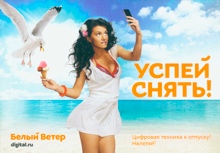 Надпись крупными желтыми буквами гласит: «УСПЕЙ СНЯТЬ!» – и помельче: «Цифровая техника к отпуску! Налетай!» А изображена, на бело-голубом фоне моря и слегка облачного неба, знойная брюнетка – курортная гитана (из латиноамериканского сериала?) с цветком в полураспущенных длинных волосах, в коротком открытом белом платье, обнажающем загорелые ноги выше колен (тон кожи перекликается с цветом надписей). Она фотографирует на смартфон себя, вернее, раскинувшую крылья белую чайку, которая открытым клювом тянется к вафельному рожку с мороженым в другой ее руке.Таким образом, нам предъявлен уникальный момент (дикая морская чайка ест у вас практически из рук!), который буквально взывает о реализации принципа carpe diem и который, как наглядно показано, можно поймать – успеть снять! – благодаря цифровой технике. Фаустовский мотив остановки прекрасного, но мимолетного мгновения передают и парение чайки, и танцующий полуоборот женской фигуры, как бы жонглирующей мобильником и стаканчиком с мороженым, и развевающийся – в результате этого и на ветру – подол ее платья. Идею сиюминутности выражает мимика девушки – глаза и брови, скошенные на мобильник, и нижняя губа, закушенная то ли от акробатического и фотожурналистского напряжения, то ли от удовольствия. Выдержан и заветный творческий принцип «мета»: фотография изображает создание фотографии.При всей своей нарочитости и многофигурности, некоторой даже перегруженности образами, картинка не распадается – благодаря искусной организации зрительного маршрута по ней. Наше внимание сразу привлекает кокетливая красотка, но она смотрит не на нас, а на экран своей камеры; следуя за ее взглядом, мы вычисляем его направленность в зеркале на чайку, которая, в свою очередь, устремлена к мороженому.Контрапунктом к этому визуальному сюжету проходит важный цветовой паттерн. На фоне доминирующих белого, черного и голубого цветов намечен пунктир в красных тонах, образуемый верхним шариком мороженого, браслетом на руке красотки, цветком в ее волосах и виднеющимся из-под платья купальником. Эта чувственная красная гамма имеет своей органичной основой более спокойный желто-коричневый цвет смуглого тела девушки, но на другом конце спектра родственный жгучей черноте ее волос.  Ветер, раздувающий платье, прописан и прямым текстом – в нижнем левом углу картинки в составе названия магазина: Белый Ветер, под которым уже простым черным, впрочем, полужирным, гармонирующим с чернотой волос девушки, дан цифровой адрес его сайта digital.ru. Несложная игра с ветром подхвачена совсем уже простецким каламбуром на слове Налетай, призывающем покупателя последовать примеру чайки, нацеленной на мороженое. В этом контексте напрашивается двойное прочтение главного словесного призыва: Успей снять! – в смысле не только запечатлеть момент, но и снять, то есть подцепить, красотку.Двусмысленно и многое другое в этой соблазнительной картинке. Как водится, товар рекламируется с помощью секса: идея покупки смартфона развертывается в ситуацию любования роскошной феминой. Но дана она не в лоб – примитивным решением было бы просто вложить мобильник в руки красотке, зазывно глядящей на зрителя, – а так, что мы оказываемся невольно вовлечены в ее любование собой в момент и под предлогом фотографирования.Это построение опирается на целый ряд архетипических конструкций, из которых отождествление зрителя с персонажем является лишь самым очевидным.Самолюбование – сильнейший психологический механизм, начало исследованию которого положил в 1914 году Фрейд, указавший на его общечеловеческую универсальность, отметивший его особую характерность для женской психики и окрестивший его нарциссизмом. Так что выбор именно женщины на роль фотографирующего себя персонажа глубоко обоснован. Архетипичны и другие составляющие выстроенного на картинке сюжета. Потребителю, прежде всего мужчине, приятно посмотреть на красивую слегка обнаженную женщину (элементарный эротический интерес), он вовлекается в подсматривание за ее действиями (вуайеризм), каковые в свою очередь мотивированы нарциссизмом и эксгибиционизмом.В сфере изобразительных искусств, в первую очередь живописи, классическим воплощением темы женского нарциссизма является мотив Венеры перед зеркалом. Среди великих образцов – полотна:Тициана (ок. 1555; http://muzei-mira.com/uploads/posts/2013-01/1359536068_venera-pered-zerk...): Венера показана сидящей практически анфас, а в зеркале виден фрагмент ее лица;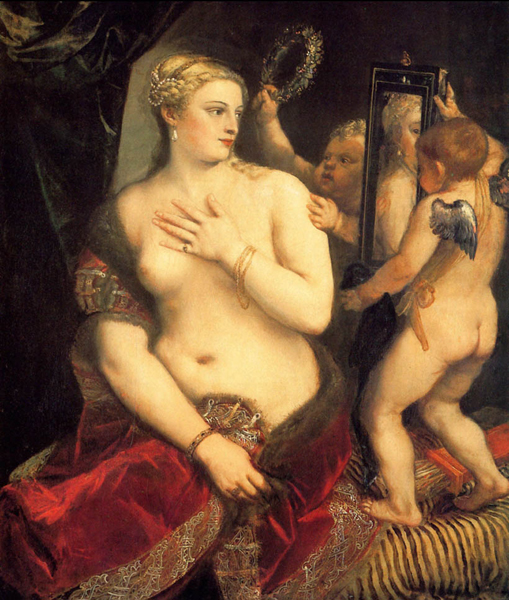 Рубенса (1615; http://rybens.ru/woman/rubens2.php): она изображена сзади в профиль, а в зеркале – ее лицо анфас;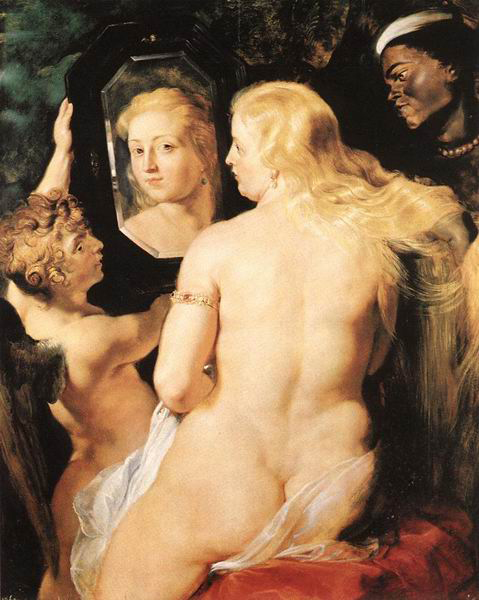 Веласкеса (ок. 1650; http://upload.wikimedia.org/wikipedia/commons/c/c5/Diego_Vel%C3%A1zquez_...): обнаженное тело видно сзади, а лицо – в зеркале.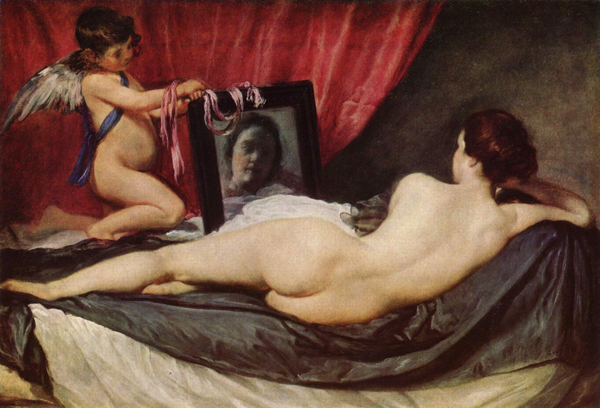 Из русских художников XX века две примечательные картины в этом жанре есть у Дейнеки.Одна – это «Натурщица» (1936; http://img1.liveinternet.ru/images/attach/c/5/89/220/89220433_large_a10.jpg), очевидная вариация на полотно Веласкеса, с той разницей, что обнаженная фигура, повторяющая оригинал, есть, а зеркала нет, вместо него – стена и окно с видом на город;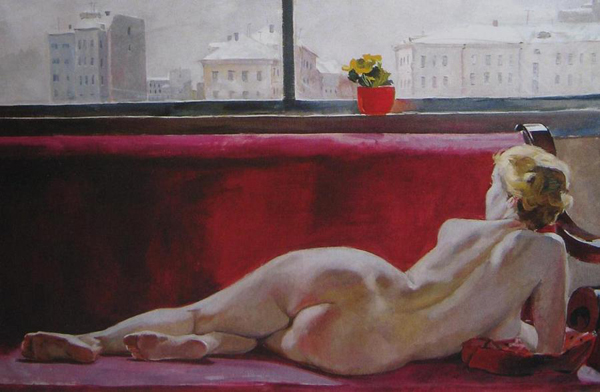 другая – графический портрет «Натурщицы перед зеркалом» (1928; http://artinvestment.ru/content/download/news/20091222_deineka_naturshic...) – с видом на модель сзади (на рубенсовский derrière) и зеркалом, в котором, однако, никакого отражения нет.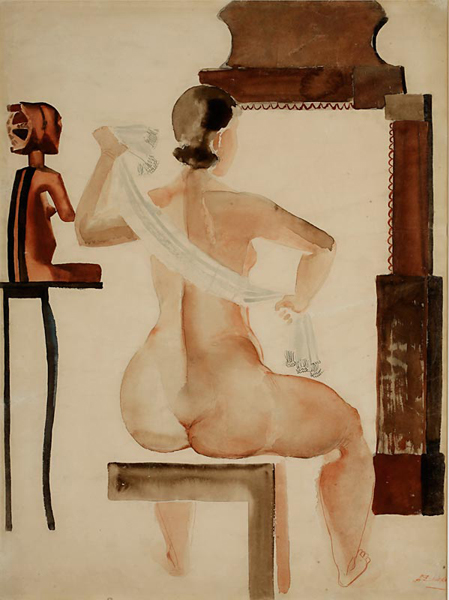 На нашей картинке «Венера» дана спереди и почти во весь рост, но «зеркала» – экрана камеры – мы не видим и должны догадываться, что в него попало.Жонглирующая поза, в которой активно задействованы обе руки, по-видимому, характерна для воплощения темы нарциссизма. Так, в стихотворении Лимонова «Я в мыслях подержу другого человека…» (о нем см.: http://dornsife.usc.edu/alik/rus/ess/bib64.html; Жолковский А. Интертекстуал поневоле («Я в мыслях подержу другого человека...» Лимонова) // Он же. Избранные статьи о русской поэзии. М.: РГГУ, 2005. С. 309—326) вершиной поэтического сюжета становятся строки:…и даже на спину пытаюсь заглянутьТянусь тянусьно зеркало поможетвзаимодействуя двумяУвижу родинку искомую на кожеДавно уж гладил я ее любяНо герой этого стихотворения поглощен исключительно самим собой (причем у него чуть ли не три руки: две с зеркалами и как бы еще одна, гладящая родинку), а в нашей картинке нарциссизмом-аутоэротизмом дело не ограничивается.Если по внешнему сюжету новейшая техника должна помочь зафиксировать некий исключительный момент, общая стратегия рекламы подсказывает сексуальную приманку, а нарциссизм подразумевает сосредоточение на чем-то сугубо своем, интимном, то желательна желательна любовная сцена. Но для компьютерного магазина это, по-видимому, чересчур рискованно. Максимум откровенности, которую позволяет себе художник, – чуть приоткрытая грудь девушки и ее слегка вильнувший таз под безупречно белым платьем, правда, с красноречивыми складками.В действие вступает принцип эзоповского письма: секс дается намеком. В частности – косвенно преломляется через еще один архетипический мотив, имеющий почтенную родословную.Присмотримся к левому краю картины – к чайке. В интересующем нас эротическом плане образы женщины и связанной с ней птицы образуют устойчивое сочетание. Уже Катулл (сам работавший в рамках более древней традиции) сделал посредником, если не орудием (а то и органом) своей любовной страсти к Лесбии птицу – воробья.В одном из стихотворений он завидует его праву ласкать ее:Птенчик, радость моей подруги милой,С кем играет она, на лоне держит,Кончик пальца дает, когда попросит,Побуждая его клевать смелее,В час, когда красоте моей желаннойС чем-нибудь дорогим развлечься надо,Чтоб немножко тоску свою рассеять,А вернее – свой пыл унять тяжелый, –Если б так же я мог, с тобой играя,Удрученной души смирить тревогу.(Перевод С. Шервинского)А в другом оплакивает его смерть:Плачь, Венера, и вы, Утехи, плачьте! <…>Бедный птенчик погиб моей подружки,Бедный птенчик, любовь моей подружки.Милых глаз ее был он ей дороже <…>Он с колен не слетал хозяйки милой,Для нее лишь одной чирикал сладко,То сюда, то туда порхал, играя.А теперь он идет тропой туманнойВ край ужасный, откуда нет возврата…(Перевод А. Пиотровского),На сюжеты обоих стихотворений есть живописные полотна (довольно поздние, конца XIX – начала XX века), немного напоминающие наш дизайн с чайкой. О живом воробье это«Лесбия и ее воробушек» Эдуарда Джона Пойнтера (1907; http://upload.wikimedia.org/wikipedia/commons/7/72/Sir_Edward_John_Poynt...)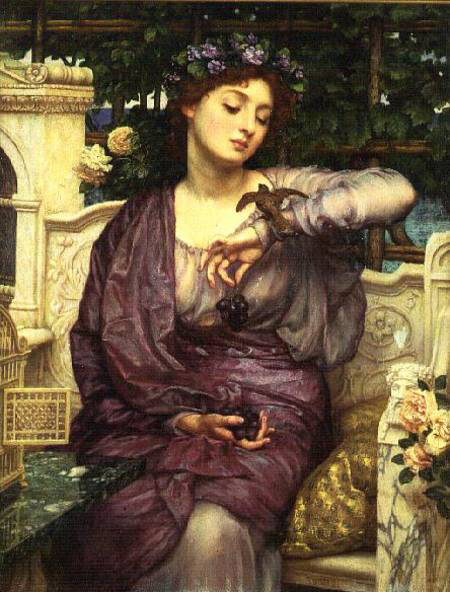 и «Лесбия с воробушком» Джона Уильяма Годварда (1916; http://upload.wikimedia.org/wikipedia/commons/8/8b/Godward-Lesbia_with_h...);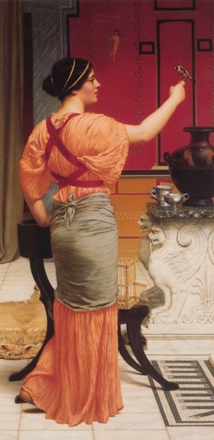 о мертвом – «Лесбия, оплакивающая мертвого воробья» (лежащего, разумеется, у нее между ног, в провале платья) Лоуренса Альма-Тадемы (1866; http://upload.wikimedia.org/wikipedia/commons/4/4e/Lawrence_Alma-Tadema_...).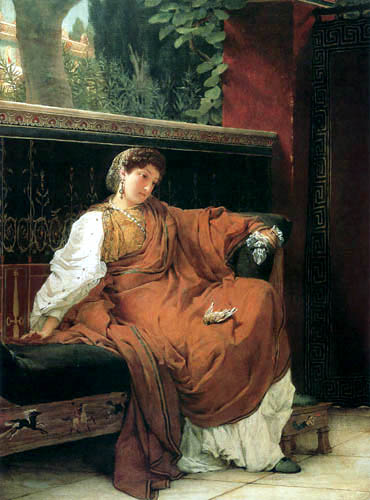 Но, конечно, более близким орнитологическим прототипом нашей картинки, сознательным или невольным, является классический мотив Леды, соблазняемой Зевсом в облике лебедя,  – вдохновивший величайших мастеров. Тут иПонтормо (1513; http://www.varvar.ru/arhiv/gallery/mannerism/pontormo/images/pontormo1.jpg),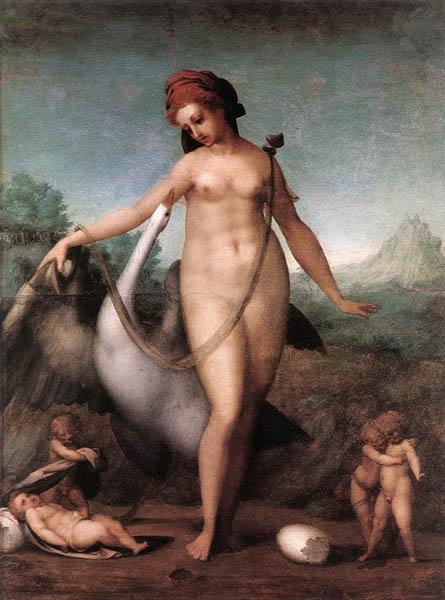 и Леонардо (1515), от картины которого сохранилась только копия (http://commons.wikimedia.org/wiki/File:Leda_Melzi_Uffizi.jpg?uselang=ru),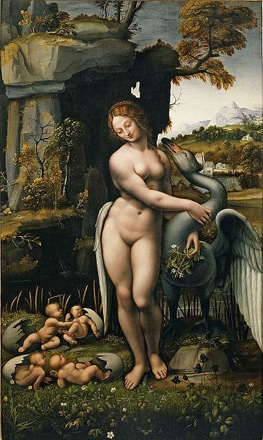 и эротически более смелый Микеланджело (1530), тоже утраченный и известный по копии Рубенса (1600; http://www.wm-painting.ru/plugins/p19_image_design/images/3/862.jpg),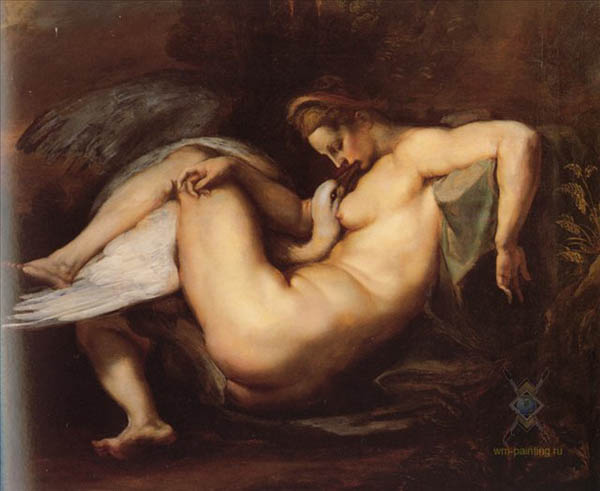 и анатомически еще более откровенный Буше (у него несколько картин на этот сюжет, см., например, вариант 1740 года: http://stat20.privet.ru/lr/0b2ac58038480c717ae26a2ea8c198ae).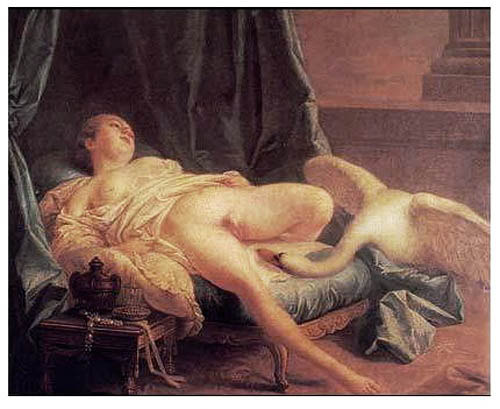 На нашей картинке «Лебедь» представлен не в прямом взаимодействии с «Ледой», а в опосредованном – через стаканчик с мороженым, но эротический драйв наглядно прочерчен красной серией, о которой уже говорилось: шарик мороженого – браслет – цветок в волосах – купальник. Далее цветной пунктир обрывается, но естественным его продолжением являются, конечно, складки белого платья, одновременно скрывающие и акцентирующие (благодаря дуновению ветра и танцующему извиву торса) сферу желанного женского паха, locus amoenus, на который они определенно указывают. Кстати, белый цвет выступает здесь не столь уж невинным, поскольку он отдан и чайке, воплощающей страстное желание (гастрономическое и сексуальное), а фаллическое левое крыло, более близкое к девушке и наводящее на мысль об эрекции, играет переходами из белых тонов в черные, сгущающиеся кверху.Впрочем, перекличка двух бело-черных фигур двусмысленнее, чем может показаться. «Лебедь», представленный чайкой, птицей, так сказать, женского рода, выступает по отношению к отчетливо фаллическому контуру рожка с мороженым и во вполне женской сексуальной роли – оральной. Соответствующие коннотации потребления мороженого хорошо известны и являются популярной темой обсуждения (см., например, сайт: http://lady.pravda.ru/articles/psycho/15-03-2013/9905-icecream/). В результате чайка оказывается не только символическим мужским партнером, но и двойником красотки. Это обогащает ее эротический репертуар и позволяет расширить потенциальную аудиторию постера.Разумеется, к эротической подоплеке картинки дело не сводится. Образ птицы, спускающейся с небес по зову человека, не обязательно женщины и не обязательно с эротическими целями, несет и более общую тему силы, власти над миром. Ср. у Пастернака, в стихотворении «Сон»:Мне снилась осень в полусвете стекол,Друзья и ты в их шутовской гурьбе,И, как с небес добывший крови сокол,Спускалось сердце на руку к тебе.Наша чайка, конечно, не сокол, и она не столько приносит добычу с небес, сколько рассчитывает поживиться мороженым на земле, однако композиционный абрис соколиной охоты в какой-то мере здесь чувствуется. Ср. изображениякак охотника с соколом на руке (http://cokolniki.com/d/106855/d/5336.jpg),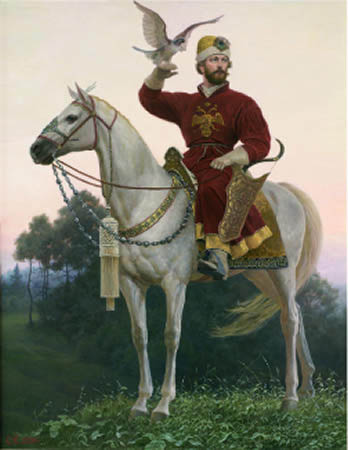 так и натурщиков, позирующих в этой роли художникам (1889; http://s59.radikal.ru/i166/1007/c1/2deb60c4dcad.jpg), что свидетельствует  о стандартности жанра.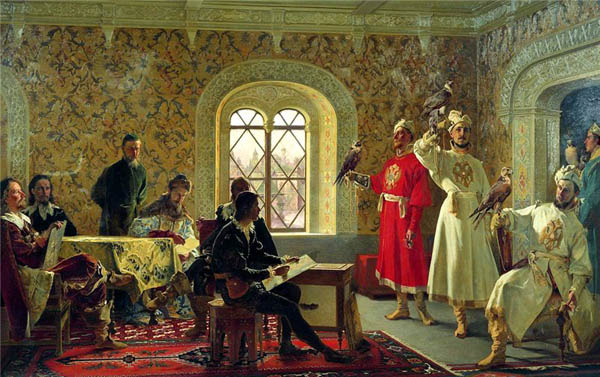 Но соколиная охота – дело не женское, а мужское. На картине Серова «Выезд Екатерины II на соколиную охоту» (1902; http://www.bibliotekar.ru/kSerov/19.files/image001.jpg) соколы сидят на руках у егерей, а не у императрицы.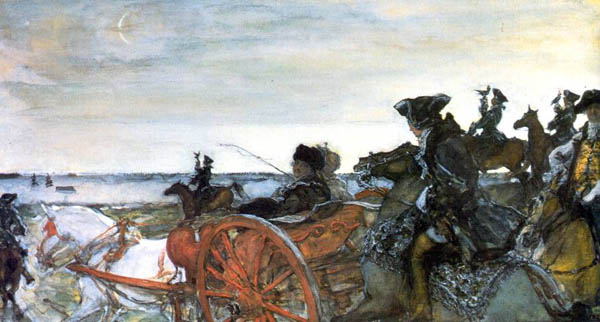 Таким образом, рекламный постер «Успей снять!» аккумулирует широчайший спектр психологических, сюжетных и изобразительных возможностей. Перед его автором хочется, вот именно, снять шляпу.P.S. Снимая себя на смартфон, красотка предается популярному с недавних пор занятию – созданию селфи (от англ. selfie), или самострела, то есть фотоавтопортрета, сделанного «с руки» (см. http://ru.wikipedia.org/wiki/%D0%A1%D0%B5%D0%BB%D1%84%D0%B8; http://en.wikipedia.org/wiki/Selfie). В художественной традиции это добавляет к рассмотренным выше контекстам жанр автопортрета (перед зеркалом), практиковавшийся  в основном художниками-мужчинами и реже – женщинами; в сфере «селфи» отмечается обратная пропорция. Самым влиятельным в русской живописи женским автопортретом является, по-видимому, «За туалетом» Зинаиды Серебряковой (1909):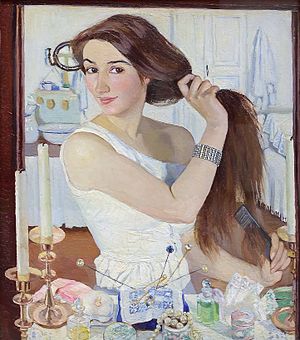 http://commons.wikimedia.org/wiki/File:Serebryakova_SefPortrait.jpgКлючевые слова:реклама, живопись, поэзия, композиция, цвет, игра слов, прототипы, carpe diem, advertising, painting, poetry, composition, colour, wordplay, prototypesПРОЧТЕНИЯНОВОЕ ЛИТЕРАТУРНОЕ ОБОЗРЕНИЕ № 124 (6/2013)НОВОЕ ЛИТЕРАТУРНОЕ ОБОЗРЕНИЕ № 124 (6/2013)